.Départ :16 + 32 temps[1-8] KICK R FWD & SIDE, COASTER STEP, KICK L FWD & SIDE, SAILOR ¼ TURN L[1 – 8] STEP PIVOT ¼ TURN L,CROSS & CROSS, SIDE ROCK, BEHIND SIDE ¼ TURN RRestart ici sur le mur 5**faire les 16 premiers comptes et recommencer la danse au début (9 h )[1 – 8] R DOROTHY STEP, L DOROTHY STEP, R FWD ROCK STEP, FULL TURN R[1 – 8] COASTER STEP R, L FWD ROCK STEP, COASTER STEP L, KICK BALL STEP R(Chorée officielle ) RECOMMENCER AU DEBUT – AU PLAISIR DE VOUS FAIRE DANSERLast Update - 30 Mar 2022Flying On My Own (fr)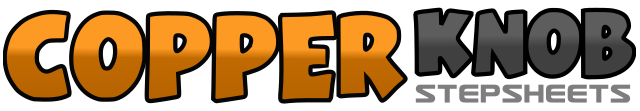 .......Compte:32Mur:4Niveau:Novice + Non-Country.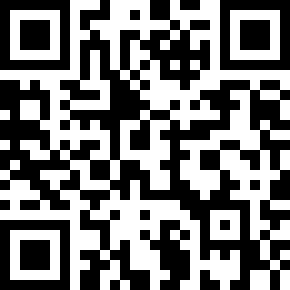 Chorégraphe:Vrillaud Bernadette (FR) - Juin 2019Vrillaud Bernadette (FR) - Juin 2019Vrillaud Bernadette (FR) - Juin 2019Vrillaud Bernadette (FR) - Juin 2019Vrillaud Bernadette (FR) - Juin 2019.Musique:Flying on My Own - Céline Dion : (amazon)Flying on My Own - Céline Dion : (amazon)Flying on My Own - Céline Dion : (amazon)Flying on My Own - Céline Dion : (amazon)Flying on My Own - Céline Dion : (amazon)........1 – 2Coup de pied PD devant, coup de pied PD à D3 & 4Poser PD derrière, rassembler PG à côte PD, poser PD devant5 – 6Coup de pied PG devant, coup de pied PG à G7 & 8¼ de tour à G en posant PG derrière PD, PD à D, Poser PG à G ( 9h )1 – 2PD devant, ¼ tour à G ( PDC sur PG )3 & 4Croiser PD devant PG, PG à G, croiser PD devant PG5 – 6Pas PG à G, revenir en appui sur PD7 & 8Poser PG derrière PD, poser PD à D, ¼ tour à D en posant PG devant1-2&Pas du PD en diagonale avant D (1) pas du PG croisé derrière PD (2) pas du PG en diagonale avant D ( &)3-4&Pas du PG en diagonale avant G (1) pas du PD croisé derrière PG (2)pas du PG en diagonale avant G (&)5 – 6Pas du PD à l'avant, revenir en appui sur PG7 – 8½ tour à D, PD devant, ½ tour à D, PG derrière1 & 2Poser PD derrière, rassembler PG à côté PD, poser PD devant3 – 4Poser PG devant, revenir en appui sur PD5 & 6Poser PG derrière, rassembler PD à côté PG, poser PG devant7 & 8Coup de pied PD devant, rassembler PD à côté PG, poser PG devant